FORMULARIO DE PRESENTACIÓN DE POYECTOS DE CAPACITACIÓN/ EXTENSIÓN INSTITUCIONAL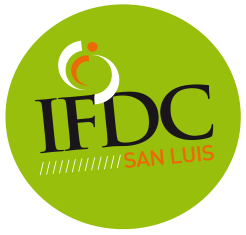 Nombre del proyecto:Carga horaria total del Proyecto:Lugar de realización de la Capacitación:Fechas de realización:Organización del tiempo: Destinatarios del Proyecto:Fundamentación del Proyecto:Objetivos Generales del Proyecto:Metodología de trabajo:Materiales:Bibliografía: (Formato APA)Curriculum Vitae de los Docentes Responsables del Desarrollo de Proyecto (Ver modelo)Encuentros:  FechasHoras por encuentroHoras no presencialesTOTAL de Horas